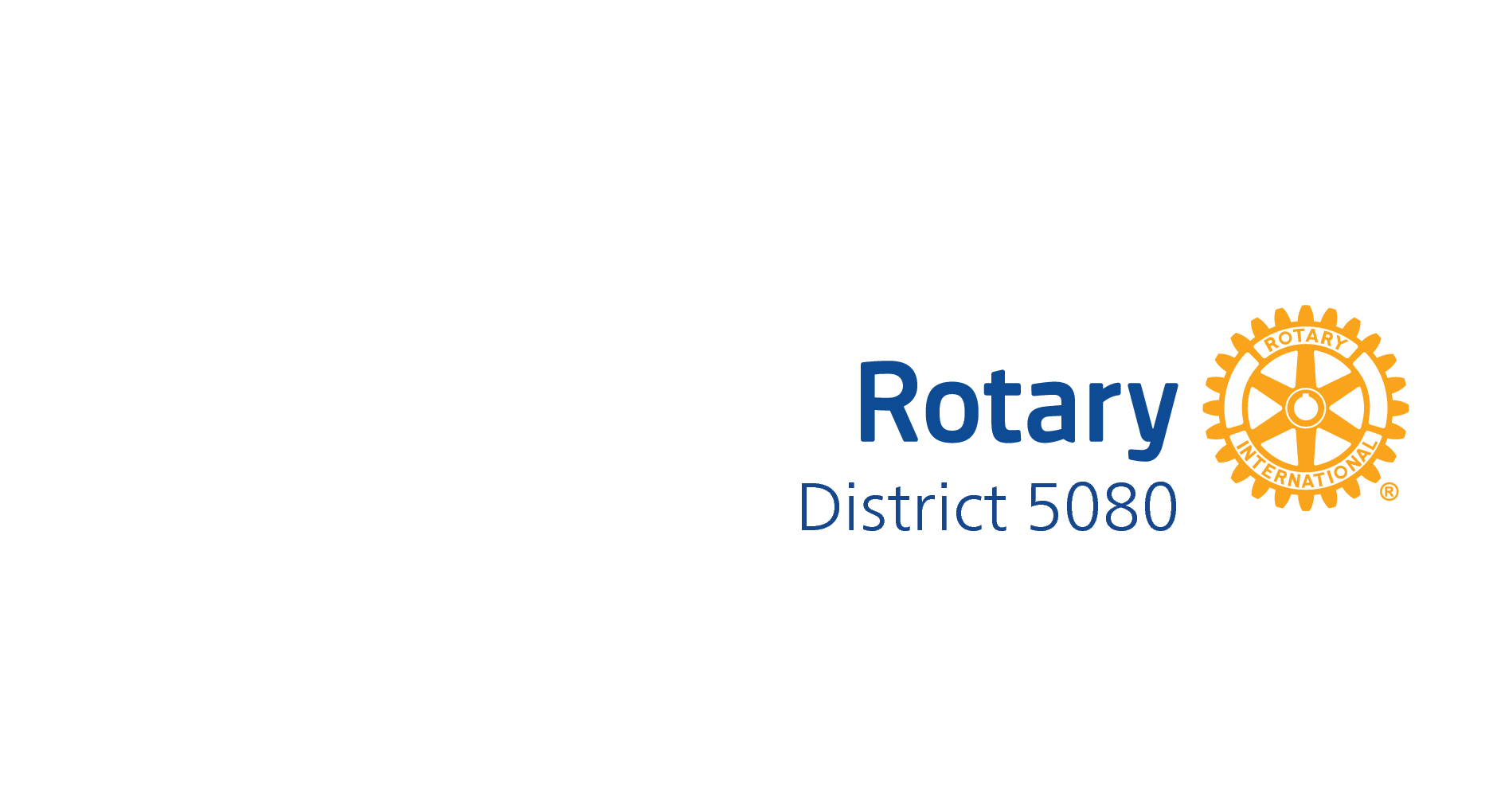 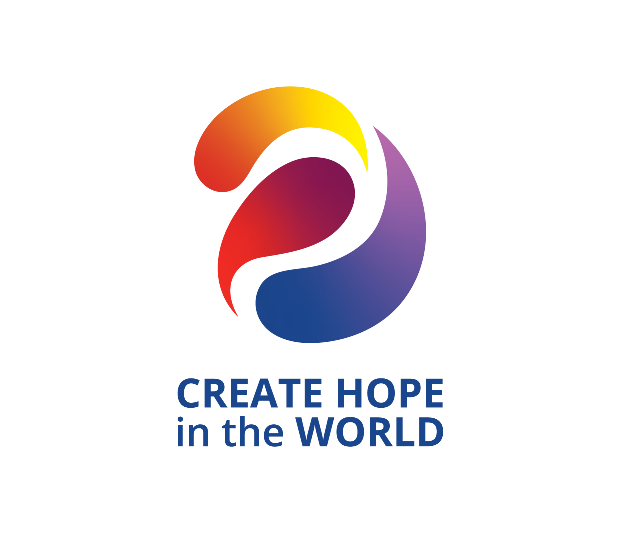 The District 5080 Excellence in Club Newsletter AwardThis category honors club newsletters that serve as a conduit to delivering news and information to club members. Entries should showcase a unique voice, regardless of whether the newsletter was created in DACdb, ClubRunner, or an independent program, and delivered electronically or by paper.AwardThe District 5080 Excellence in Club Newsletter Award will be a glass etched trophy, engraved with the Rotary Club’s name and the date of presentation with the words “District 5080 Excellence in Club Newsletter.” A list of all Excellence in Club Newsletter recipients will be posted on the district website in perpetuity. The award will be presented at the District Conference. A representative of the club will be expected to attend.NominationsNominations may be made by any District 5080 Rotarian or Rotaractor.SelectionAnnually the Governor will select a committee of Rotarians/Rotaractors as the award selection committee. The Governor may choose to be a voting member of the committee. This team will work in conjunction with the chair of the District Awards Committee. When possible, past recipients of the award will be selected to serve on the committee.Deadline for Nominations is March 31, 2024Selection Criteria - Main CriteriaThis award will be based on a selection of club newsletters between the dates of July 1, 2023 and March 30, 2024.Optional CriteriaThe following may also be considered:Contains information pertinent to the Club, the District, Zone & Rotary InternationalReferences online sources of information, such as the Club’s website, and social media pages (Facebook, Instagram, Twitter, YouTube Channel)Nomination Form for District 5080 Excellence in Club Newsletter AwardName of Club Being Nominated: 								Rotarian/Rotaractor Making the Nomination 					Please describe the reason this club is being nominated: 																																																																				Attach Additional Sheet(s) As Needed.Please refer to Selection Criteria Listed on Previous Page.Feel free to add additional information or photos to support thisnomination.Please send to: Steve Roberge, District Awards ChairCoeur d’Alene Rotary ClubE-mail: stevenroberge25@gmail.comNominations must be received by Sunday, March 31, 2024For the use of the Awards Committee only. Please do not write on this page.Date Application Received: 								Comments by Awards Committee: 						Recommendation: 									